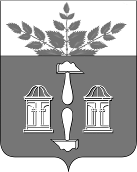 АДМИНИСТРАЦИЯ МУНИЦИПАЛЬНОГО ОБРАЗОВАНИЯ ЩЁКИНСКИЙ РАЙОН ПОСТАНОВЛЕНИЕО признании утратившим силу постановления администрации муниципального образования Щекинский район от 11.07.2014 № 7-1163 «Об утверждении Положения об условиях оплаты труда работников муниципальных организаций Щекинского района, осуществляющих образовательную деятельность»В соответствии с Трудовым кодексом Российской Федерации, на основании Устава муниципального образования Щекинский район администрация муниципального образования Щекинский район ПОСТАНОВЛЯЕТ:1. Признать утратившим силу постановление администрации муниципального образования Щекинский район от 11.07.2014 № 7-1163 «Об утверждении Положения об условиях оплаты труда работников муниципальных организаций Щекинского района, осуществляющих образовательную деятельность».2. Настоящее постановление обнародовать путем размещения на официальном Портале муниципального образования Щекинский район и на информационном стенде администрации Щекинского района по адресу:     Ленина пл., д. 1, г. Щекино, Тульская область.3. Настоящее постановление вступает в силу со дня официального обнародования и распространяется на правоотношения, возникшие с 1 января 2023 года.от  26.05.2023№  5 – 683Глава администрации муниципального образования Щёкинский районА.С. Гамбург